EntschuldigungIch bitte, das Fernbleiben meines Sohnes/meiner Tochter/des Kindes*....................................................................... Schüler*/Schülerin* der ........... Klassevom Unterricht am* / von - bis* .....................................................................................zu entschuldigen.Ursache des Fernbleibens: ........................................................................................................................................................................................................................................................................ , .......................................Ort Datum	.........................................................................................* Nichtzutreffendes streichen!	Unterschrift der/des Erziehungsberechtigten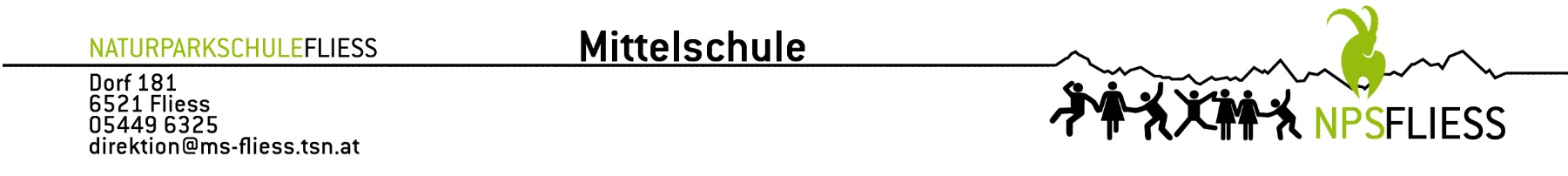 EntschuldigungIch bitte, das Fernbleiben meines Sohnes/meiner Tochter/des Kindes*....................................................................... Schüler*/Schülerin* der ........... Klassevom Unterricht am* / von - bis* .....................................................................................zu entschuldigen.Ursache des Fernbleibens: ........................................................................................................................................................................................................................................................................ , .......................................Ort Datum	.........................................................................................* Nichtzutreffendes streichen!	Unterschrift der/des Erziehungsberechtigten